Sutton Education Wellbeing Service - Application Form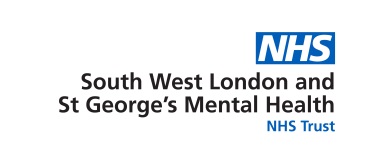 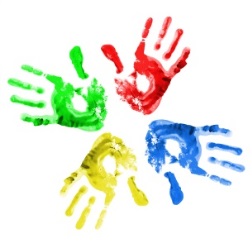 Please return application form to your child’s school via post or emailName of ChildGenderMale            Female       Date of BirthYear groupEthnicity NHS numberHome addressChild’s schoolDoes your child have a disability? If yes please specifyNo   Yes        …………………..……………………………………………………………………….No   Yes        …………………..……………………………………………………………………….No   Yes        …………………..……………………………………………………………………….No   Yes        …………………..……………………………………………………………………….No   Yes        …………………..……………………………………………………………………….Name of Child’s GPGP AddressPhone NumberConsent to inform GP of application to EWP program:  Yes   No Consent to inform GP of application to EWP program:  Yes   No Consent to inform GP of application to EWP program:  Yes   No Consent to inform GP of application to EWP program:  Yes   No Consent to inform GP of application to EWP program:  Yes   No Name of Parent/CarerRelationship to childFirst LanguageInterpreter required?   Yes        No Day time telephone numberEvening telephone numberEmail addressWhich intervention are you interest in?Anxiety                                         Top tips for managing worry (2-3 sessions) Behavioural difficulties           Sleep hygiene (2 sessions)   Anxiety                                         Top tips for managing worry (2-3 sessions) Behavioural difficulties           Sleep hygiene (2 sessions)   Anxiety                                         Top tips for managing worry (2-3 sessions) Behavioural difficulties           Sleep hygiene (2 sessions)   Anxiety                                         Top tips for managing worry (2-3 sessions) Behavioural difficulties           Sleep hygiene (2 sessions)   Anxiety                                         Top tips for managing worry (2-3 sessions) Behavioural difficulties           Sleep hygiene (2 sessions)   Have you tried any other services? If yes please specifyNo   Yes    …………………………………………………………………………………………....No   Yes    …………………………………………………………………………………………....No   Yes    …………………………………………………………………………………………....No   Yes    …………………………………………………………………………………………....No   Yes    …………………………………………………………………………………………....Please give a brief description of the difficulties your child is experiencing, including the duration and the impact it is having on your child’s everyday life:What have you tried yourself already to help with these difficulties?Are there any other things you think it would be helpful to let us know about? (e.g. parental relationship difficulties, recent bereavements or other changes in circumstances)Completed by (name): ………………………………………….    Signature: ……………………………..  Date: ……………………..